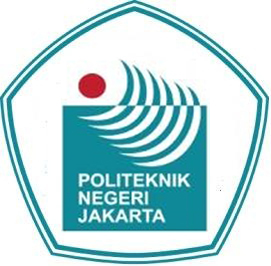 BUKU PEDOMANPRAKTIK KERJA LAPANGAN (pkl)PROGRAM SARJANA TerapanTEKNIK PERANCANGAN JALAN DAN JEMBATANJURUSAN TEKNIK SIPILPOLITEKNIK NEGERI JAKARTADisusun Oleh :Tim Jurusan Teknik Sipil POLITEKNIK NEGERI JAKARTA2013KATA PENGANTARPuji syukur kami panjatkan kehadirat Tuhan Yang Maha Esa yang selalu memberi rahmat dan hidayahnya, sehingga penyusunan Buku Pedoman Praktik Kerja Lapangan (PKL) ini dapat kami selesaikan.Tujuan penyusunan Buku Pedoman Praktik Kerja Lapangan (PKL) ini adalah memberikan pedoman pelaksanaan dan penulisan laporan PKL baik untuk pembimbing maupun mahasiswa, sehingga dihasilkan pelaksanaan dan pelaporan PKL yang benar dan seragam. Pada kesempatan ini kami mengucapkan banyak terima kasih kepada semua pihak yang telah memberikan sumbangan pemikiran serta saran yang sangat bermanfaat bagi tersusunnya buku pedoman ini. Kami menyadari bahwa buku pedoman ini masih ada kekurangannya, oleh karena itu demi kesempurnaan buku petunjuk ini saran serta kritik yang membangun selalu kami harapkan.								Tim PenyusunDAFTAR ISIKATA PENGANTAR	iDAFTAR ISI	iiBAB I	1PENDAHULUAN	11.1	Latar Belakang	11.2	Tujuan	11.2.1	Tujuan Umum	11.2.2	Tujuan Khusus	2BAB II	3PELAKSANAAN PRAKTIK KERJA LAPANGAN	32.1	Lokasi	32.2	Materi	32.3	Pengajuan ijin	32.4	Pelaksanaan	42.5	Bimbingan	52.5.1	Tugas Pembimbing Proyek/Industri	62.5.2	Tugas Pembimbing dari Jurusan Teknik Sipil	62.6	Pelaporan	72.7	Penilaian	9BAB III	10PENUTUP	10PENDAHULUANLatar BelakangPoliteknik merupakan salah satu lembaga pendidikan tinggi yang lulusannya diharapkan memiliki keahlian dan ketrampilan yang dewasa ini sangat dibutuhkan, sehingga keberadaannya dapat mendukung kualitas sumber daya manusia dalam menunjang pembangunan.Program pendidikan politeknik untuk Program Sarjana Terapan dengan waktu pendidikan selama 8 semester lebih berorientasi pada aplikasi keilmuan. Oleh karena itu Politeknik diharapkan mampu menghasilkan lulusan yang berwawasan luas, memiliki kemampuan, cerdas, dan terampil dalam mengatasi masalah yang dihadapi.Mahasiswa Politeknik Negeri Jakarta Jurusan Teknik Sipil Program Studi Sarjana Terapan Teknik Perancangan Jalan dan Jembatan diwajibkan mengikuti program Praktik Kerja Lapangan 1 (PKL-1) pada proyek konstruksi yang sedang berjalan, dan Praktik Kerja Lapangan 2 (PKL-2) pada industri konstruksi. Untuk mahasiswa Konsentrasi Jalan Tol hanya diwajibkan melakukan PKL-1 saja.PKL dilakukan selama 8 (delapan) minggu pada proyek konstruksi dan industri konstruksi. Penempatan mahasiswa dalam PKL tersebut dimaksudkan untuk meningkatkan wawasan berpikir dan pengetahuan yang lebih luas.Dengan pelaksanaan PKL tersebut diharapkan lulusannya dapat benar-benar memiliki bekal kemampuan yang cukup bisa diandalkan dalam menghadapi tantangan tugas sesuai bidangnya. Disamping itu kegiatan PKL merupakan salah satu sarana untuk menjalin hubungan antara Politeknik Negeri Jakarta dengan dunia industri.TujuanTujuan UmumAgar mahasiswa mengetahui dan menghayati proses pelaksanaan suatu kegiatan proyek konstruksi dan industri konstruksi sehingga memiliki wawasan dan pengetahuan yang luas sehingga  dapat  mempersiapkan diri dalam mengisi kebutuhan pada dunia industri .Tujuan KhususAgar mahasiswa dapat menjelaskan proses pelaksanaan proyek/ industri konstruksiAgar mahasiswa dapat menjelaskan struktur organisasi proyek/ industri konstruksiAgar mahasiswa dapat menjelaskan pembagian tugas (job description) semua personal yang terlibat dalam pelaksanaan proyek/ industri konstruksiAgar mahasiswa dapat menerapkan kemampuannya di proyek/ industri konstruksi sesuai dengan kemampuan yang diperoleh selama kuliah.Agar mahasiswa dapat melaksanakan tugas yang diberikan oleh proyek/ industri sesuai dengan target mutu dan ketelitian yang diperlukanAgar mahasiswa dapat membuat laporan PKL dengan baik dan sesuai dengan tata cara penulisan ilmiahPELAKSANAAN PRAKTIK KERJA LAPANGANLokasiPKL-1 dilakukan pada suatu kegiatan proyek konstruksi yang sedang berjalan dengan kemajuan pekerjaan diperkirakan sebesar 20 - 80%, sedangkan PKL-2 dilakukan pada industri konstruksi yang bersedia menerima mahasiswa untuk kegiatan PKL. Lokasi PKL diusahakan yang berada tidak jauh dari kampus Politeknik Negeri Jakarta.MateriDalam pelaksanaan praktik kerja lapangan ini mahasiswa diarahkan untuk lebih mengenal proyek/ industri konstruksi secara optimal sesuai dengan alokasi waktu yang diberikan untuk kegiatan PKL dengan penekanan orientasi pada masalah:Mengenal perusahaan dimana mahasiswa melaksanakan kegiatan praktik;Mengenal proses pelaksanaan;Mengenal hal-hal yang ada hubungannya dengan proyek.Pengajuan ijin Untuk kelancaran pelaksanaan praktik kerja lapangan, maka dari awal semester mahasiswa diharapkan untuk mengajukan permohonan PKL sesuai dengan prosedur sebagai berikut:Permohonan   	:	Mahasiswa   Administrasi Jurusan    PerusahaanJawaban	: 	Perusahaan   Administrasi Jurusan    MahasiswaPengantar ke Proyek	: 	Administrasi jurusan  Mahasiswa   Proyek/ PerusahaanMahasiswa diharuskan mengisi formulir yang tersedia di administrasi jurusan. Pengisian formulir meliputi : nama perusahaan/instansi yang dituju; nama mahasiswa yang akan mengikuti PKL pada perusahaan/instansi yang bersangkutan; waktu pelaksanaan PKL. Berdasarkan formulir tersebut jurusan akan membuat surat yang ditujukan ke perusahaan/ instansi  sesuai yang ada pada formulir dan memberikannya kepada mahasiswa tersebut setelah ditanda tangani oleh Ketua Jurusan. Surat jawaban dari industri/ perusahaan yang ditujukan ke ketua jurusan, selanjutnya akan disampaikan kepada mahasiswa yang bersangkutan.Dalam distribusi tugas untuk PKL sangat tergantung dari proyek yang didapat. Satu proyek dapat diambil oleh beberapa kelompok,  dimana setiap kelompok paling banyak teridiri dari 2 (dua) orang mahasiswa. Hal ini dimaksudkan agar masing-masing mahasiswa dapat benar-benar mengambil pengetahuan secara optimal di lapangan untuk kemudian dibuat laporan sebagai pertanggungjawabannya.Bagi kelompok yang telah mendapat jawaban secara tertulis dari industri/ perusahaan yang dituju, diharuskan mengisi Formulir PKL-1 dan kemudian menyerahkannya kepada masing-masing Kepala Program Studi (KPS) dengan melampirkan fotokopi surat jawaban dari perusahaan selambat-lambatnya 1 (satu) bulan sebelum jadwal pelaksanaan PKL.Bila pada batas waktu yang telah ditentukan ada mahasiswa yang belum mendapatkan surat jawaban dari perusahaan, diharapkan untuk melapor kepada Kepala Program Studi (KPS) Tekinik Perancangan Jalan dan Jembatan.Pelaksanaan Praktik Kerja Lapangan  dilaksanakan pada selama 8 (delapan) minggu mengikuti kalender akademik. PKL-1 dilakukan pada akhir semester VI sampai dengan awal semester VII untuk semua mahasiswa Program Studi Teknik Perancangan Jalan dan Jembatan termasuk Konsentrasi Jalan Tol. PKL-2 dilakukan pada akhir semester VII sampai dengan awal Semester VIII untuk mahasiswa Program Studi Teknik Perancangan Jalan dan Jembatan tidak termasuk Konsentrasi Jalan Tol.Sebelum pelaksanaan terlebih dahulu akan diberikan pengarahan tentang pelaksanaan PKL yang akan diberikan oleh:Ketua Jurusan;Kepala Program Studi;Koordinator KPK atau yang mewakili Dengan pengarahan ini diharapkan mahasiswa dapat melaksanakan PKL sesuai dengan yang diharapkan serta untuk lebih mudah dalam menyesuaikan kondisi di lapangan.Selama berlangsungnya PKL, mahasiswa harus selalu mengadakan kegiatan di lapangan agar dapat memperoleh informasi semaksimal mungkin mengenai segala sesuatu kegiatan yang ada di proyek. Kegiatan PKL dilakukan dengan tidak merugikan baik pihak industri/ perusahaan dan Politeknik Negeri Jakarta. Adapun kegiatan yang dapat dilakukan antara lain:Mencari informasi yang berkaitan dengan aktivitas proyek;Mencari data tentang perusahaan yang terkait;Mengikuti kegiatan pelaksanaan proyek;Mengamati dan mencatat pekerjaan yang sedang dilaksanakan dengan lebih menekankan pada masalah yang akan dibuat sebagai laporan;Mengerjakan tugas-tugas secara baik dan bertanggung jawab yang diberikan oleh pembimbing/ penanggungjawab pelaksanaan di lapangan;Dan lain-lain yang dianggap perlu seperti : menjalin hubungan baik dengan pihak industri.BimbinganDalam melaksanakan kegiatan PKL, mahasiswa akan mendapat bimbingan dari :Pembimbing Industri yaitu : pihak industri/ proyek yang dapat diwakili oleh pimpinan industri/ perusahaan atau yang ditugaskan oleh pimpinan/ penanggungjawab proyek;Pembimbing Jurusan yaitu : dosen Jurusan Teknik Sipil Politeknik Negeri Jakarta  yang telah ditugaskan oleh Ketua Jurusan.Proses bimbingan tidak hanya dengan tatap muka, tapi juga dapat menggunakan media elektronik. Jumlah bimbingan minimal sebanyak 6 (enam) kali yang dibuktikan dalam Lembar Asistensi.Tugas Pembimbing Proyek/Industri Tugas pembimbing proyek/industri adalah:Memberi pengarahan yang dianggap perlu kepada mahasiswa peserta PKL;Mengawasi kegiatan mahasiswa di lapangan selama PKL;Memberikan informasi yang dibutuhkan oleh mahasiswa;Membimbing mahasiswa dalam pembuatan laporan;Memberikan bukti pengesahan Daftar Hadir PKL (Formulir PKL-2);Mengesahkan bukti Catatan Kegiatan Harian PKL (Formulir PKL-3);Memberi nilai kepada mahasiswa peserta PKL dalam Lembar Penilaian PKL (Formulir PKL-4);Memberikan pesan  dan kesan terhadap kegiatan selama PKL bagi mahasiswa dalam Lembar Kesan Industri terhadap Praktikan (Formulir PKL-5);Memberi surat keterangan sebagai bukti  yang menyatakan bahwa mahasiswa telah selesai melaksanakan kegiatan PKL;Mengirimkan surat-surat dan formulir tersebut diatas yang telah disahkan dengan membubuhkan tanda tangan serta cap perusahaan dan  ditujukan kepada Ketua Jurusan Teknik Sipil dalam amplop tertutup.Tugas Pembimbing dari Jurusan Teknik SipilTugas dari pembimbing dari Jurusan Teknik Sipil adalah:Memonitor mahasiswa bimbingan dalam melaksanakan kegiatan PKL;Membimbing mahasiswa dalam pembuatan laporan PKL terutama sistematika penulisan laporan;Memberi nilai kepada mahasiswa peserta PKL (Formulir PKL-6);Menyerahkan lembar penilaian tersebut kepada Kepala Program Studi Teknik Perancangan Jalan dan Jembatan.PelaporanSetelah selesai pelaksanaan kegiatan PKL, setiap kelompok diwajibkan untuk membuat Laporan Praktik Kerja Lapangan yang ditulis sesuai dengan pedoman penulisan laporan PKL. Proses penyusunan laporan ini sebaiknya dibuat setelah mengadakan pengamatan, wawancara, diskusi dan kemudian melakukan proses bimbingan secara periodik baik dengan pembimbing di lapangan maupun pembimbing jurusan, sehingga setelah selesai praktik, mahasiswa dapat mengadakan penyempurnaan jika dianggap perlu. Laporan yang telah selesai dibuat harus mendapatkan persetujuan baik dari pembimbing lapangan maupun dari jurusan, untuk kemudian diberikan penilaian.Laporan PKL dibuat dalam kertas ukuran A4, dijilid rapi dan diberi cover berwarna coklat tua dengan warna huruf emas untuk Program Studi Sarjana Terapan Teknik Perancangan Jalan dan Jembatan. Setiap kelompok diwajibkan untuk menggandakan  sebanyak 4 (empat) buah untuk diserahkan masing-masing kepada:Pembimbing proyek/industri;Pembimbing jurusan;Perpustakaan jurusan; Perpustakaan Politeknik.Laporan dan Nilai PKL (Pembimbing proyek dan pembimbing jurusan teknik sipil) dikumpulkan paling lambat 3 (tiga) minggu setelah PKL selesai.Sistematika penulisan (outline) laporan Praktik Kerja Lapangan dibuat sebagai berikut:HALAMAN JUDULHALAMAN PERSETUJUAN / PENGESAHANPembimbing Proyek/ Industri Pembimbing JurusanKetua Jurusan Teknik SipilKATA PENGANTARDAFTAR ISIBAB I  PENDAHULUANLatar Belakang	- Proyek yang diamati- Lokasi proyekTujuan PKLBAB  II  PENGENALAN PERUSAHAANSejarah singkat perusahaanOrganisasi perusahaanPelaksanaan disiplin kerja dan lain-lainBAB  III  PENGENALAN PROYEKProsedur mendapatkan proyekGambaran umum proyekPersonalia dan organisasi proyekProses pelaksanaan proyekBAB  IV   KEGIATAN YANG DIAMATILingkup pekerjaan Pekerjaan yang diamatiTugas selama praktikStudi kasusBAB  V   PENUTUP5.1 Kesimpulan5.2 SaranLAMPIRAN-	Surat permohonan PKL dari Jurusan Teknik Sipil-	Surat jawaban dari perusahaan-	Surat keterangan dari perusahaan yang menyatakan bahwa telah  menyelesaikan  PKL-	Laporan kegiatan harian (Formulir PKL-2 dan 3)-	Data proyek/ kegiatan industri - 	Gambar proyek/ kegiatan industri -	Dokumentasi proyek/ kegiatan industri-	Dokumentasi tugas di proyek/ kegiatan industriPenilaianPenilaian dilakukan oleh pembimbing proyek/ industri dan pembimbing jurusan. Aspek-aspek yang dinilai oleh pembimbing proyek/ industri meliputi: sikap, kerjasama, pengetahuan, inisiatif, keterampilan, dan kehadiran. Penilaian tersebut diberikan berdasarkan pengamatan kepada mahasiswa selama pelaksanaan PKL di proyek/ industri. Pembimbing jurusan memberikan nilai berdasarkan laporan PKL yang dibuat oleh mahasiswa. Bagi mahasiswa yang tidak aktif dan tidak berpartisipasi dalam kelompok, anggota lain dalam kelompok tersebut berhak tidak mencantumkan nama yang bersangkutan dalam buku laporan PKL serta melaporkannya kepada pembimbing. Anggota kelompok yang tidak tercatat namanya di dalam buku laporan PKL akan diberikan sangsi akademis atau tidak dinilai.Nilai PKL (Pembimbing proyek dan pembimbing Jurusan Teknik Sipil) dan laporan PKL dikumpulkan kepada Kepala Program Studi (KPS) Teknik Perancangan Jalan dan Jembatan paling lambat 2 (dua) minggu setelah PKL selesai.PENUTUPDemikianlah buku Petunjuk Praktik Kerja Lapangan ini dibuat untuk dipergunakan sebagaimana mestinya, apabila masih terdapat kekurangan dan ketidakjelasan pada petunjuk ini akan ditinjau kembali serta dilakukan penyempurnaan yang dianggap perlu.Lampiran PKL-1JADWAL KEGIATAN PRAKTIK KERJA LAPANGANPROGRAM SARJANA TERAPAN TEKNIK PERANCANGAN JALAN DAN JEMBATANLampiran PKL-2PROGRAM KEGIATAN HARIAN PRAKTIK KERJA LAPANGANMAHASISWA JURUSAN TEKNIK SIPILPOLITEKNIK NEGERI JAKARTACatatan :Pelaksanaan program kegiatan di atas secara teknis bisa diatur sesuai dengan situasi dan kondisi proyek.No.01/PKL/TS-SST-PJJ-JT/2019LAPORAN PRAKTIK KERJA LAPANGANJUDUL LAPORAN PRAKTIK KERJA LAPANGANDisusun Oleh :Nama Mahasiswa 1    (NIM .............................)Nama Mahasiswa 2    (NIM ................................)Pembimbing :Nama Pembimbing Industri    (NIP/ NIK ..........................)Nama Pembimbing Jurusan(NIP ...................................)PROGRAM STUDI teknik perancangan jalan dan jembatanKONSENTRASI JALAN TOLPOLITEKNIK NEGERI JAKARTA2019NOPKL-1(TPJJ & JT)MINGGU KEMINGGU KEMINGGU KEMINGGU KEMINGGU KEMINGGU KEMINGGU KEMINGGU KEMINGGU KEMINGGU KEMINGGU KEMINGGU KEMINGGU KEMINGGU KEMINGGU KEMINGGU KEMINGGU KEMINGGU KEMINGGU KEMINGGU KEMINGGU KEMINGGU KEMINGGU KEMINGGU KEMINGGU KEMINGGU KEMINGGU KEMINGGU KENOPKL-1(TPJJ & JT)SEMESTER VISEMESTER VISEMESTER VISEMESTER VISEMESTER VISEMESTER VISEMESTER VISEMESTER VISEMESTER VISEMESTER VISEMESTER VISEMESTER VISEMESTER VISEMESTER VISEMESTER VISEMESTER VISEMESTER VISEMESTER VISEMESTER VISEMESTER VISEMESTER VISEMESTER VISEMESTER VIISEMESTER VIISEMESTER VIISEMESTER VIISEMESTER VIISEMESTER VIINOPKL-1(TPJJ & JT)123456789101112131415161718192021221234561Mencari lokasi praktik dan surat menyurat2Pengarahan 3Pelaksanaan PKL-14Bimbingan dan Asistensi Laporan PKL-15Penyerahan Laporan dan Nilai PKL-1NOPKL-2(Hanya TPJJ)MINGGU KEMINGGU KEMINGGU KEMINGGU KEMINGGU KEMINGGU KEMINGGU KEMINGGU KEMINGGU KEMINGGU KEMINGGU KEMINGGU KEMINGGU KEMINGGU KEMINGGU KEMINGGU KEMINGGU KEMINGGU KEMINGGU KEMINGGU KEMINGGU KEMINGGU KEMINGGU KEMINGGU KEMINGGU KEMINGGU KEMINGGU KEMINGGU KENOPKL-2(Hanya TPJJ)SEMESTER VIISEMESTER VIISEMESTER VIISEMESTER VIISEMESTER VIISEMESTER VIISEMESTER VIISEMESTER VIISEMESTER VIISEMESTER VIISEMESTER VIISEMESTER VIISEMESTER VIISEMESTER VIISEMESTER VIISEMESTER VIISEMESTER VIISEMESTER VIISEMESTER VIISEMESTER VIISEMESTER VIISEMESTER VIISEMESTER VIIISEMESTER VIIISEMESTER VIIISEMESTER VIIISEMESTER VIIISEMESTER VIIINOPKL-2(Hanya TPJJ)123456789101112131415161718192021221234561Mencari lokasi praktik dan surat menyurat2Pelaksanaan PKL-23Bimbingan dan Asistensi Laporan PKL-24Penyerahan Laporan dan Nilai PKL-2NOKEGIATANHARI KEHARI KEHARI KEHARI KEHARI KEHARI KEHARI KEHARI KEHARI KEHARI KEHARI KEHARI KEHARI KEHARI KEHARI KEHARI KEHARI KEHARI KEHARI KEHARI KEHARI KEHARI KEHARI KEHARI KENOKEGIATAN1-23-45-67-89-1011-1213-1415-1617-1819-2021-2223-2425-2627-2829-3031-3233-3435-3637-3839-4041-4243-4445-4647-481Orientasi2Manajemen3Pengamatan Pelaksanaan dan Laporan4Penyempurnaan laporan